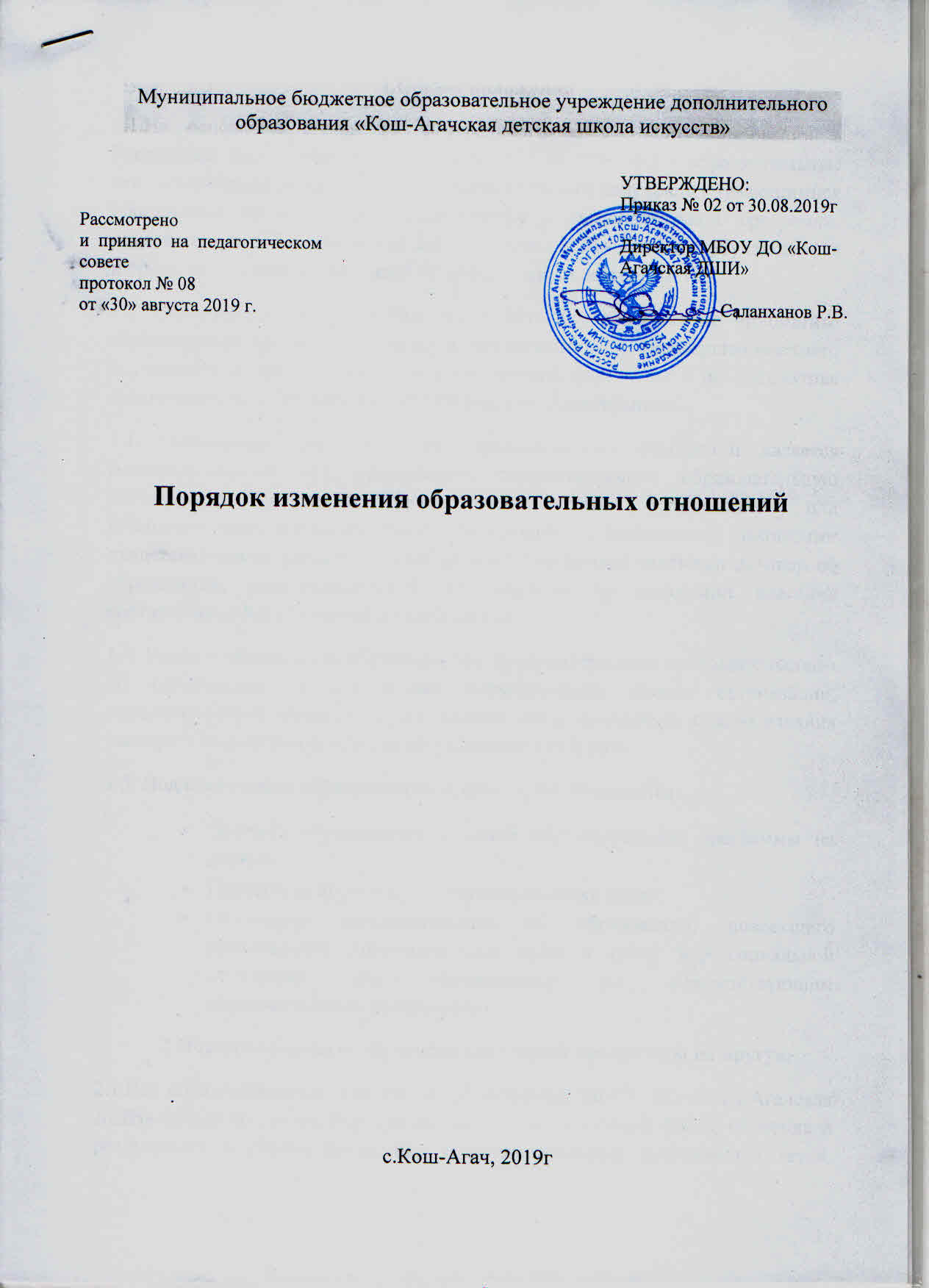 1.Общие положения1.1.На основании статьи 57 Федерального закона «Об образовании в Российской Федерации» от 29 декабря 2012 № 273 –ФЗ – образовательные отношения изменяются в случае изменения условий получения обучающимися образования по конкретной дополнительной образовательной программе, повлекшего за собой изменение взаимных прав и обязанностей обучающегося и организации, осуществляющей образовательную деятельность.1.2. Образовательные отношения могут быть изменены как по инициативе обучающегося (родителей (законных представителей), несовершеннолетнего обучающегося) по его заявлению в письменной форме, так и по инициативе организации, осуществляющей образовательную деятельность.1.3. Основанием для изменения образовательных отношений является распорядительный акт организации, осуществляющей образовательную  деятельность, изданный руководителем этой организацией или уполномоченным им лицом. Если с обучающимися (родителями (законными представителями) несовершеннолетнего обучающегося) заключен договор об образовании, распорядительный акт издается на основании внесения соответствующих изменений в такой договор.1.4. Права и обязанности обучающегося, предусмотренные законодательством об образовании и локальными нормативными актами организации, осуществляющей образовательную деятельность, изменяются с даты издания распорядительного акта или с иной указанной в нем даты.1.5. Под изменением образовательных отношений понимается: Перевод обучающихся с одной образовательной программы на другую;Перевод на обучение по индивидуальному плану;Изменение законодательства об образовании, повлекшего установление дополнительных прав и (или) мер социальной поддержки для обучающихся по соответствующим образовательным программам.2.Порядок перевода обучающихся с одной программы на другую2.1.Все образовательные программы, реализуемые МБОУ ДО «Кош-Агачская ДШИ» (далее по тексту Учреждение) осваиваются в очной форме обучения и реализуются с учетом возрастных и индивидуальных особенностей детей. Особенности творческого развития обучающегося в Учреждении не исключает возможности его перевода с одной образовательной программы на другую (далее по тексту ОП).2.2. Цель перевода обучающихся в одной ОП на другую:Создание благоприятных условий для обучения, художественно-эстетического воспитания, творческого развития с учетом индивидуальных способностей и возможностей каждого учащегося;Охрана здоровья обучающихся.2.3. По рекомендации учреждения, а так же по заявлению родителей (законных представителей) может быть осуществлен перевод обучающихся, освоивших одну образовательную программу на изучение другой.2.4. В случае невозможности обучения по причине недостаточности творческих способностей и (или) физического развития, обучающийся может быть переведен на другую, реализуемую в Учреждении программу, либо оставлен на повторный курс обучения в соответствующем классе.2.5. Возможен перевод с дополнительной предпрофессиональной общеобразовательной программы (далее по тексту ДПОП) или с дополнительной образовательной программы (далее по тексту ДОП) на дополнительную общеразвивающую программу (далее по тексту ДООП).2.6. В рамках образовательного процесса Учреждения может быть осуществлен перевод:С одной ДПОП на другую (в том числе со сменой специальности);С одной ДОП на другую (в том числе со сменой специальности);С ДОП на ДПОП )в том числе со сменой специальности).3.Процедура перевода3.1.Родитель (законный представитель) подает заявление о переводе на имя директора Учреждения;3.2. Заместитель директора по УВР:Проводит собеседование с учащимся, его родителями (законными представителями), преподавателями учащегося;Устанавливает наличие вакантных мест по образовательной программе, на которую учащийся намерен перейти;Определяет соответствие изученных учащимся предметов по учебному плану ООП, на которую намерен перейти учащийся и устанавливает между ними разницу;Рассматривает результаты промежуточной аттестации учащегося по всем предметам учебного плана;Обобщает полученную информацию и представляет ее для обсуждения на Педагогическом совете Учреждения с рекомендациями по переводу учащегося на желаемую ОП с указанием вида учебного плана (общий, индивидуальный), класса, в который планируется перевод учащегося и срока обучения (нормативный, либо сокращенный), необходимости досдачи материала по предметам, если таковая имеется.3.3. Педагогический совет принимает решение о переводе учащегося.3.4. Данное решение утверждается приказом директора Учреждения.3.5. Перевод учащегося по инициативе Учреждения, руководствуясь целями, указанными в разделе II, а так же в случае систематической неуспеваемости учащегося, могут рекомендовать осуществление перевода учащегося на другую ОП.3.6.Рекомендации Педагогического совета доводятся да сведения родителей (законных представителей) учащегося. Процедура перевода производится в порядке, определенном в настоящем разделе.